LACOMBE RINGETTE ASSOCIATION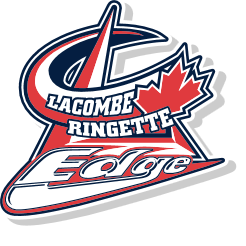 EXECUTIVE COMMITTEE MEETING MINUTESZoom MeetingLACOMBE, ALBERTADATE: Wednesday, October 21, 2020Sherri O’Muir called the meeting to order at 7:01pmPRESENT:Carey Flewelling, Sherri O’Muir, Shelley Vickery, Shannon Walker, Bev Smith, Amanda Hatto, Angela Morrison, Connor Winslow, Deanna Lawrence, Kandice Adamason, Larry Litwin, Laura, Litwin, Jay Adamson, Lori Winslow, Louise Rellis, Mark Rost, Shannon Walker, Shelley Leslie, Stephen Lindsay, Tarina HamptonSherri O’Muir occupied the chair, Carey Flewelling acted as secretary. APPROVAL OF MINUTESmoves “That the Committee accept the minutes of the Executive Committee Meeting held on September 23rd as presented.”  seconds. All in favour. Motion carriedBUSINESS ARISING FROM MINUTES / NEW BUSINESSAdditions to Unfinished Business / New Business – add to item 7.Appointment of New RegistrarConnor Winslow nominates Tarina Hampton to be the new treasurer. Seconded by Shelley Vickery. All in favour. Motion carried.Jay Adamson: Requesting the goalie rate of $175 for a part time goalie to join the U12B-1 team.Young man wanting to join the U12B-1 team as a part time goalie. He would play max of 50% of games.Nice to have an extra player as we only have 10 players. Team played with 9 players on the weekend. We cannot affiliate.Cousin to a player on the teamHe wants to play a position of that we don’t have someone committed to playingOne girls has mentioned an interest at 50% of timeOther players will have a chance to play goal if they wantWe have checked with BGL and there is room in the cohortOther 2 U12 teams have agreed to allow this player to join U12B-1 with his cousinLori Winslow makes a motion to approve the request of the U12-1 B team to have the goalie join the U12B-1 team at a rate of $150. Shannon Walker seconds the motion. All in favour. Motion carried.APPROVAL OF AGENDA3.1	moves “The Committee approve the agenda as presented.”  seconds. All in favour. Motion carried.- Karol Warner has stepped down from the Ref Allocator position. Sherri O’Muir will oversee refs allocated by BGL- Addition of a Fundraising/Sponsorship Report by Lori WinslowEXECUTIVE REPORTSPRESIDENT Sherri O’Muir – Report. A few meetings since our last meetingRAB had a webinar on Sept 30: we can be in 2 ringette cohorts, with the exception of Junior Coaches This allows refs to be in more than 1 cohortRAB has been working with Ringette Canada has been putting together courses for coaches. If you have taken this course you can ref a game if there are not any refsIf there is only 1 official they will do the game by themselvesWe suggest that coaches take this courseOnly certified coaches can ref U14AA and upYou would have to play the game as a scrimmage instead of a full game if no refs are availableHoping to notify teams 48 hours in advance if they don’t have an official for your gameOfficials cost may be higher per game than it has been in past yearsOfficials are coming from out of town as they are assigned to specific cohortsWe pay mileage to officials to ref out of town gamesBGL will send an invoice for officials mileageOfficials fee from NARAVICE PRESIDENT Shelley Vickery – Report. Found on the City of Lacombe a Grant for Ice Users to help with ice costs$6000 ice fee for SeptemberDeadline is coming upWe will submit the $6000 and hope to get some reimbursedSeptember ice may be low as we did not have back iceMontly ice cost is 9-10,000REGISTRAR Tarina Hampton – Report.  Current Registration NumbersU6: 10U10: 7,8,14U12: 10,10,11U14: 14,15U16: team foldedU19: 14Tarina will figure out the goalie rate for JayNeed a U6 manager and safety officer registeredDeanna has been very helpfulMegan Miller is the safety officer for U6, but needs to register on RAMPSECRETARY Carey Flewelling – Report. Nothing to Report at this timeTREASURER Shannon Walker– Report. Current BalancesChequing Account: $61,559.96Casino Account: $7,882,70Change of signors is complete and Shannon has access online957 insurance7,882- ice1020- BGL feesJay: coaching course $220Sherri: Invoice City of Lacombe is reimbursing us for time it takes them to do ice cleaningICE ALLOCATOR Amanda Hatto – Report.Schedule is done up to ChristmasWent back to a schedule from years past when we didn’t have u19 teamActive start and U10-1 will have 1 Thursday practice6 week rotation for morning practice U10-3 and upSundays may end up being available and will go to U10-1 and U10-2Clive ice? Do we have set ice?We are not sure when ice will be in, a professional company will be putting in the iceThey are looking for arena staff to take care of the arena for the winterWe have asked for ringette lines in CliveHoping Clive will be up and running by Nov 1Trying to reschedule some gamesShuffled ice to fit with BGL cohortsREFEREE ALLOCATOR Sherri O’Muir – Report.We are not allocating our own refs this yearWe will need one for next seasonChris Huston- Not in attendanceDIRECTOR REPORTSCOACHING DIRECTOR Stephen Lindsay – Report. New info was sent out in an email So far coaching courses are only available onlineEQUIPMENT DIRECTOR Connor Winslow – Report.People are getting ahold of Connor for needsWe are in need of small goalie padsHas extra game sheets for those who need themWe have extra lager goalie padsConnor will contact LMH to see if we can borrow/sell a used setIf anyone knows of a used pair for sale let us knowConnor has extra game ringsSome officials will ask for their own game rings so they are not touched by teamsZONE 4 DIRECTORS Brett Miller and Amanda Hatto – Report.Mike and Amada have the schedule done to Nov 13 step 1 teams, 4 step 2 teams, and 3 step 3 teamsSchedule should be done until the end of Nov shortlyBGL needs to schedule session 2 games before Amanda can schedule zone 4ZONE 5 DIRECTORS Kandice Adamson and Deanna Lawrence – Report.Team Declaration meeting Oct 1stDidn’t give details on ref costsNext meeting is not until FebNo re-pooling meetingTeams can be re-cohorted, but not re-pooledWe would like mileage to be split between teams in an age groupU6/U10 DIVISION DIRECTOR Lori Winslow – Report. U6 started last weekTeams are fomedU12/U14 DIVISION DIRECTOR Michele Cade – Report. Not in attendanceU16/U16 DIVISION DIRECTOR- Shelley Leslie- ReportNothing to reportCOMMITTEE REPORTSAPPAREL REP Lori Winslow – Report. Wedins is almost ready to launch our live storeA link will go out in the next week or 2No new itemsSome items that were not selling have been removedIf you would like something that is not on the list contact WedinsSherri and Lori will be selling masks individuallyShe will post on FB when they arriveSAFETY OFFICER- Lori Winslow Arena update: Dressing rooms are open 30 min before and after ice timeOnly enter the door to which the ice you are playing onNo parents in dressing rooms with the exception of U6U6 is their own cohort with their parentsLobby is still closedLori has asked for more signage about thisLRA got a note from the city saying that we are in violationIt is our job to remind families that the lobby is closed and they need to move alongIf someone refuses to leave the lobby, contact Lori and she will contact the President of their association. They will do the same for us.If you are not going to follow the guidelines you will receive a penaltyWe need to decide what the penalty isCity will not police this, it is up to usCould we ask the city to create a walkway with caution tape to it is clearly marked?Follow RAB suspensions? Needs to be a board decision?Written warning?Coaches, managers, safety officers need to know the rules of the facilities you are going toPlease not capacities at the different arenasFind the info on the websiteSome facilities may require coaches to wear a mask on the benchIf coaches refuse to put on a mask, refs can leave the ice and the game will be overAll minor officials in the box need a mask. Max 3 peopleIf shot clock is wired the job can be done from outside the boxRefs will not be coming into box and cannot speak through the hole. They can not touch the game sheetLori Winslow make a motion to follow the RAB guidelines with regards to  for verbal warning, written warning, and suspensions. Shelley Vickery seconds the motion. All in favour. Motion carried.PICTURE REP- Carey FlewellingWe will be working with Marlene from Painted Light Photography againWe are looking at having on ice pictures this year due to covid restrictions, and Marlene’s comfort levelDates are Nov 17, and possibly Nov 19 on the front iceAmanda Hatto will talk to the city but we don’t foresee a problemWe are thinking 20/30 minute time slots depending on the size of the teamTeams will come dressedLine up in the hall tallest to shortestStart with group picturesPlayers will know the individual poses ahead of time to speed things upYounger players will be escorted to the bench by an adultMarlene and Carey will be present on Nov 5th to see how hockey runs their on ice picturesAll orders will be onlineCarey will check with RAB for insurance involved with on ice picturesUse the team RAMP app, not paper copiesIf you have questions send them through your safety officer to LoriConfirmed case of Covid at U14  and U16 in Edmonton areaIf this happens to us games will be cancelledNo dressing rooms provided for coaches. Use players bench to put skates onFUNDRAISING/SPONSORSHIP REP- Lori WinslowNo updates at this timeShannon has $600 in cheques from sponsorshipShannon will do a donation update at the following meetingAre we able to accept donation via Card payment? NoUNFINISHED / NEW BUSINESSADJOURNMENT8.1	Sherri O’Muir adjourned the meeting at  8:24 pmNext meeting DATE: November 18, 2020 at 7:00pm via Zoom_______________________________________________________________NAME, PRESIDENT_______________________________________________________________EXECUTIVE MEMBER(please indicate position and print name)